Raporti Vjetor FinanciarPër vitin e përfunduar me 31 dhjetor 2019Neni  13Pasqyra e pranimeve dhe pagesave në para të gatshmeShënim: Pagesat dhe pranimet nga palët e treta janë prezantuar në shënimin 13 në përputhje me SNKPS 2017, efektive nga 1 janari 2019.Neni  14Raporti i ekzekutimit te buxhetitVërejtja e pare: Te kolona e parë nuk janë te paraqitura te hyrat nga gjykata 34.030,00€ dhe dënimet ne trafik nga MF-ve ne vlere 555.010,50€.Te Hyrja e Parasë të grandet e përcaktuara te donatorëve  të pjesa e buxhetit final dhe te realizimi i buxhetit kemi paraqitur pranimet nga viti 2019= 30.694,18€Te Daljet janë  paraqit te gjitha shpenzimet nga  te gjitha fondet burimore  dhe mjetet e bartura.Neni  15Shënimet shpjeguese për pasqyrat financiare Shënimi 11.	Politikat kontabëlPasqyrat Financiare për vitin e përfunduar me 31 dhjetor 2019 janë përgatitur sipas Standardeve Ndërkombëtare të Kontabilitetit të Sektorit Publik të vitit 2017 “Raportimi Financiar sipas Kontabilitetit të bazuar në para të gatshme”, i përmbushin të gjitha obligimet raportuese që dalin nga Ligji Nr. 03/L-048 për Menaxhimin e Financave Publike dhe Përgjegjësitë, të plotësuar dhe ndryshuar me Ligjin nr. 03/L-221, Ligjin nr. 04/L-116,Ligjin nr. 04/L-194,Ligjin nr. 05/L-063 dhe Ligjin nr. 05/L-007.1.1	Informata për organizatën buxhetore (aktivitetet, legjislacioni, etj.)Entitet i sektorit publik Komuna e Gjakovës ka përgatitur Pasqyrat Financiare në harmoni me kërkesat e Ligji Nr. 03/L-048 për Menaxhimin e Financave Publike dhe Përgjegjësitë, të plotësuar dhe ndryshuar me Ligjin nr. 03/L-221, Ligjin nr. 04/L-116,Ligjin nr. 04/L-194,Ligjin nr. 05/L-063 dhe Ligjin nr. 05/L-007.Sipas LMFPP Komuna e Gjakovës nuk operon me llogarinë e vet bankare. Qeveria operon me funksion të centralizuar të Thesarit i cili e administron pranimin e parave të gatshme të mbledhura nga të gjitha entitetet buxhetore gjatë vitit financiar. Pagesat e bëra në këtë llogari sa i përket Komunës së Gjakovës janë të paraqitura në kolonën e llogarisë së Vetme të Thesarit në Pasqyrën e Pranimeve dhe pagesave të Parave të Gatshme. Pagesat nga palët e treta Komuna e Gjakovës mund të përfitojë mallra dhe shërbime të blera për të, nëpërmes të pagesës së parave të gatshme të bëra nga palët e treta që janë jashtë Qeverisë gjatë periudhës kohore. Pagesat e bëra nga palët e treta nuk e përbëjnë pranimin ose pagesa e parave të gatshme të Komunës së GjakovësNë zbatim të SNKSP 2017 pagesat nga palët e treta shpalosen në shënimin 13.1.3 Shumat raportueseShumat raportuese nga neni:13 deri te neni 15 janë në `000 (mijë) Euro (€),16 deri te neni 24 shumat janë shuma e plotë Euro (€).1.4 Valuta raportueseShumat janë raportuar në valutën Euro (€),1.5 Data e autorizimitPasqyrat financiare janë autorizuar për tu nxjerr për periudhën  Janar-Dhjetor/2019  me  30/1/2020  nga   ZKF Gani Rama, ZKA Ardian GjiniNeni 14.6Shpalosja e ndarjeve fillestare dhe finale të buxhetit Shpalos në detaje shënimet në tabelë: Daljet-buxhetit final dallon nga buxheti fillestar për pranimet nga donacionet =371.631,98€ + te hyrat vet anakë te bartura nga vitet paraprake =1.833.476,56€ +rritje buxhetore nga huamarrja nga linja vertikale ne M & Shërbime+2.678,67€ dhe zvogëlim buxheti ne kapitale – 208.806,25€Shënimi 3   Mallra dhe shërbimeShpalos në detaje shënimet në tabelë: Shpenzimet  M & Shërbime janë paraqitur nga te gjitha fondet burimore dhe nga palët e treta. Karakteristik është e vlera e madhe e pagesave nga gjykata për pagesat jubilare te Profesorëve mjete këto te pa planifikuara, qe na kane vështirësuar punën.    Shënimi 4	Shpenzime komunale  Shpalos në detaje shënimet në tabelë:Karakteristik është e vlera e madhe e pagesave nga gjykata për pagesat jubilare te Profesorëve mjete këto te pa planifikuara, qe na kane vështirësuar punën.    Shënimi 5  Subvencione dhe transfere                                                                                                                                                                                                                                                                    Shpalos në detaje shënimet në tabelë:Shënimi 6   Shpenzime kapitale                                      Shpalos në detaje  shënimet në tabelë:  Ne Shpenzimet Kapitale janë paraqitur shpenzimet nga te gjitha fondet burimore, shpenzuar nga huamarrja, te pagesat nga donatoret janë paraqit edhe pagesat nga palët e treta, karakteristik tjetër është edhe pagesat e shumta nga Përmbaruesi për pagat jubilare te profesorëve dhe arsimtarëve si dhe nga Thesari me Ligjin MFPP neni 39.2 LMFPP .                                                                                                                                                                                                                                                    Shënimi 7    TjeraShpalos në detaje shënimet në tabelë:Shënimi 8   Te hyrat tatimoreShpalos në detaje shënimet në tabelë:Shënimi  9	Të hyrat jo tatimoreShpalos në detaje shënimet në tabelë:  Kemi pasur një rritje ne grumbullimin e te hyrave Komunale ne tabelë te pozicioni te hyrat nga dënimet-gjobat nuk janë paraqit edhe te hyrat direke MFE dënime ne trafik 555.010,50€ + te hyrat nga Gjykatat ne vlere 34.030,00€ total dhe te hyrat nga taksa pyjore 0,00€ ne total =589.040,50€Shënimi  10	 Të hyrat e dedikuaraShpalos në detaje  shënimet e pasqyruara në tabelë:Shënimi 11   Grantet e përcaktuara të donatorëveShpalos në detaje  shënimet e pasqyruara në tabelë:Shënimi 12   Tjera Shpalos në detaje shënimet në tabelë:Shënimi 13  Pagesa nga palët e treta        Shpalos tabelën në detaje si në tabelën në vijim aneks 1: Pagesa nga palët e treta-Fondi burimor 73 USAID nr. projektit 97311 ne vlere 34.266,56€Neni  16  Raport për të arkëtueshmetTë arkëtueshmet (zbatohet për organizatat që mbledhin të hyra)  Shpalos ne PF tabelën në detaje dhe sipas formatit si Aneks 1:           Neni  17    Raport për detyrimet (faturat) e papaguara  Shpalos ne PF tabelën në detaje dhe sipas formatit si Aneks 2 Mungesa e mjeteve financiar ka ndikuar qe te mos paguhen një pjese e obligimeve financiare si dhe urdhëresa e dhëna për pune pa pasur mjete te mjaftueshme buxhetore. Te obligimet e mbetura financiaren kemi paraqitur edhe fatura e pranuara dhe protokolluar ne vitin 2020 por qe janë obligime te vitit 2019  Neni 18    Detyrimet kontingjente Shpalos në detaje shënimet në tabelë: Janë paraqitura lende qe jenë ne procedura gjyqësore dhe Komuna ka mundësi me e humbe këto konteste.            Neni 19    Raport për pasurinë jo financiare              Neni 19.3.1  Pasuritë kapitale (me vlerë mbi 1000 Euro)            Neni 19.3.2  Pasuritë jo kapitale (me vlerë nën 1,000 Euro)Shpalos ne PF tabelën në detaje në vijim si  Aneks 3:               Neni 19.3.3  Stoqet          Neni 20    Raport për avancet e pa arsyetuara Shpalos me poshtë në detaje shënimet nga tabela:shpalosje e avanceve te hapura ose te bartura nga viti paraprak, se bashku me arsyen e mos-mbylljesshpalos veprimet e ndërmarra për mbylljen e tyre, përfshirë ndalesën ne page apo inicimin e procedurave ligjore për kthimin e tyre           Neni 21     Raport për të hyrat vetanake të pashpenzuara            Neni 22    Raport për bilancet e pashpenzuara të Fondit Zhvillimor në Mirëbesim          Neni 23     Raport për të hyrat e dedikuara
        Neni 24    Raport për fondet e donatorëve të pashpenzuaraNeni 25    Raport për numrin e punëtorëve sipas listës së pagaveNeni 27  Raport për numrin e të punësuarve me kontrate për shërbime te veçantaSqarim: Shpalos arsyen e angazhimit, kohëzgjatjen, qëllimin dhe listën e personave te angazhuar. Njësia për Menaxhimin e Burimeve NjerëzoreMARRËVESHJE PËR SHËRBIME TË VEÇANTA. Neni 28  Raport për gjendjen/zbatimin e rekomandimeve të Zyrës Kombëtare të Auditimit ( ZKA) Shpalos në detaje shënimet në tabelë:shpalos rekomandimet e bartura nga viti paraprak dhe te pazbatuara, përpjekjet e bëra dhe rezultatetshpalos nivelin e zbatimit te rekomandimeve te auditimit te brendshëm te OBNumri i rekomandimeve të dhëna dhe numri i rekomandimeve të zbatuara nga Auditimi i Brendshme në periudhën 2019 është si më poshtë: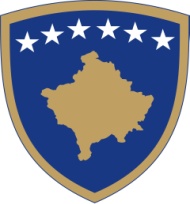 Republika e KosovësRepublika Kosova-Republic of KosovoEmri i organizatës buxhetore në gjuhen shqipeEmri i organizatës buxhetore në gjuhen serbeNrRekomandimiVeprimi i ndërmarrëAfati i zbatimitStatusi aktual i rekomandimitVleresimi i rrezikut1Rekomandimi B1 Kryetari duhet të siguroj se është bërë një analizë për t’i përcaktuar shkaqet përTheksim të Çështjes së opinionit të auditimit. Kjo kërkon veprime specifike për të konfirmuar regjistrimin e plotë të pasurisë jo financiare dhe shpalosjen e drejtë të tyre në PFV. Gjithashtu, Kryetari duhet të siguroj se janë adresuar të gjitha çështjet që kanë të bëjnë me regjistrimin e pronave përfshirë edhe rishikimin e PFV-ve të vitit 2019 nga menaxhmenti, me fokus të veçantë në fushat ku janë identifikuar gabime në vitet e mëparshme.  -Është  mbajt një takim, pune për adresimin e Rekomandimeve nga ZAK-Në takimin e Dytë janë dorëzuar në Drejtorinë e Financave për regjistrim dëshmitë për pronat dhe lokalet afariste nga Drejtoria për Gjeodezi, Kadastër dhe Pronë. I zbatuar2Rekomandimi B2 Kryetari duhet të sigurojë se është ndërmarrë një vlerësim sistematik i shkaqeve për nivelin e ulët të ekzekutimit të buxhetit të investimeve kapitale dhe të përcaktojë opsionet praktike për përmirësimin e ekzekutimit të tij në vitin e ardhshëm.Është Lëshuar një  Urdhëresë  nga Kryetari, për të gjitha palët e ndërlidhura me të gjeturën që të Implementohet Rekomandimi.I zbatuar3Rekomandimi B3 Kryetari duhet të sigurojë vendosjen e kontrolleve në këtë fushë në mënyrë që shpenzimet dhe të hyrat të klasifikohen drejtë në përputhje me kodet përkatëse ekonomike të përcaktuara me planin kontabël të Thesarit/SIMFK.Sqarimet e dhëna më poshtë kanë ekzistuar edhe gjatë kohës kur është zhvillu auditimi.Përgjigjet për te gjeturat e auditorit për sektorin e te hyrave1. Sektori I te hyrave ka marre masa për krijimin e kodit përkatës për rexhistrimine taksës vjetore për ushtrimin e veprimtarisë, dhe kemi formuar barkodin UNIREFadekuat qe eshte kodi 50029 Takse për ushtrimin e veprimtarisë GJEAH1111111111KI zbatuar4Rekomandimi A1Kryetari duhet të sigurojë monitorim përmes menaxherit të financave për të siguruar se në fund të ditës të gjitha paratë e gatshme të arkëtuara nga ofrimi i shërbimeve komunale deponohen në llogarinë bankare.Është Lëshuar një  Urdhëresë  nga Kryetari, për të gjitha palët e ndërlidhura me të gjeturën që të Implementohet Rekomandimi.I zbatuar5Rekomandimi C1 Kryetari duhet të sigurojë se proceset e rekrutimit janë duke u zhvilluar në pajtim të plotë me procedurat dhe rregullat e rekrutimit. Komisionet përzgjedhëse të jenë profesionale dhe të dokumentojnë si duhet të gjitha fazat e procesit të rekrutimit.Me date 30/09/2019Ka raportuar  Udhëheqësi i Zyrës Personelit i cili ka deklaruar që e gjetura në fjalë nuk është përsërit në vitin 2019 dhe nuk mendoni që do të përsëritet sepse konsideron që ka ndërmarr masa që ky rekomandim të zbatohet.I zbatuar6Rekomandimi B4 Kryetari duhet të sigurojë aplikimin e procedurave të thjeshtuara të rekrutimit për punët që konsiderohen të realizohen përmes MSHV-ve. Nevojat për pozitat të rregullta të punës të adresohen në MF gjatë planifikimit buxhetor, e jo të aplikohen MSHV. Kjo formë e angazhimit të kontraktuesve të aplikohet vetëm në rastet urgjente, dhe kur kërkesat të jenë të arsyetuara nga njësitë kërkuese. Pagesat për shërbimet e tilla nuk duhet të tejkalojnë vlerën e kontraktuar.Me date 30/09/2019Ka raportuar  Udhëheqësi i Zyrës Personelit i cili ka deklaruar që të gjitha Marrëveshje për Shërbime të Veçanta janë të kompletuara me kërkesat apo arsyetimet për nevojën e angazhimit të punonjësve.Pjesërisht i zbatuar7Rekomandimi A2 Kryetari duhet të sigurojë se zyra e personelit i përmbahet kërkesave të vendimit të qeverisë për dëshmitë që të punësuarit duhet të ofrojnë për të përfituar shtesën në pagë për përvojën e punës. Ndalesat në paga dhe kompensimet të kalkulohen saktë dhe të realizohen në pajtim me kërkesat ligjore.Me date 30/09/2019Ka raportuar  Udhëheqësi i Zyrës Personelit i cili ka deklaruar që e gjetura në fjalë, nuk është përsërit ne vitin 2019, po ashtu ka deklaruar që baza ligjore për të gjeturën në fjalë është plotësuar me ligj të ri dhe konsideron që nuk do të përsëritet sepse ka ndërmarr masa që ky rekomandim të zbatohet.I zbatuar8Rekomandimi B5 Kryetari duhet të sigurojë kontrolle shtesë në çertifikimin e pagesave. Vetëm lëndët që jenë të kompletuara me dokumentacionin e nevojshëm të procesohen për pagesë.Është Lëshuar një  Urdhëresë  nga Kryetari, për të gjitha palët e ndërlidhura me të gjeturën që të Implementohet Rekomandimi.Po  ashtu është  shtuar pran  certifikuesit edhe një asistente e cila ka detyra të qarta për kompletimin e lendeve përpara se me u dorëzo tek certifikuesi për ekzekutim.I zbatuar9Rekomandimi A3 Kryetari duhet të siguroj se përfituesit e granteve plotësojnë në tërësi kushtet e marrëveshjeve për financim. Po ashtu, duhet të sigurohen format e përshtatshme të ndalesave në emër të sigurisë apo garancionit të punimeve. Nëse OE nuk i përmbahet kushteve kontraktuale, Komuna të vlerësoj si mundësi ndalesën e sigurisë së ekzekutimit të kontratës ose mos pagesën e situacionit të fundit të punimeve.Ndarja e subvencioneve/granteve për biznese për vitin 2018, procedurat janë te tilla: ne si drejtori kemi një komision për monitorimin e granteve i përberë nga 3 Anëtar, i cili bene monitorimin e granteve për dy vite, pra i bie 4 monitorime (2x2). Komisioni ka bere njërin monitorim ne muajin Mars dhe njërin tani ne fund te muajit Nëntor.I zbatuar10Rekomandimi C2 Kryetari duhet të trajtoj me prioritet dhe të analizojë mundësitë buxhetore në implementimin e këtyre kontratave në afatin më optimal të mundshëm. Po ashtu, komisionet e vlerësimit të tenderëve duhet të vlerësojnë drejtë kriteret dhe analizojnë mirë dëshmitë e ofruara nga ofertuesit dhe OE që nuk janë në përshtatshmëri me kërkesat e dosjes së tenderit të mos shpërblehen me kontratë.Është Lëshuar një  Urdhëresë  nga Kryetari, për të gjitha palët e ndërlidhura me të gjeturën që të Implementohet Rekomandimi.I zbatuar11Rekomandimi A4 Kryetari duhet të sigurojë se projektet kapitale planifikohen drejtë në aspektin buxhetor dhe në afatin kohor të arsyeshëm të implementimit të kontratës. Hyrja në obligime kontraktuale të bëhet vetëm pasi të jenë siguruar mjetet e mjaftueshme buxhetore. Menaxherët e kontratave të ofrojnë informata të mjaftueshme dhe relevante lidhur me procesin e implementimit të projekteve kapitale. Planet e menaxhimit të kontratave të përmbajnë informata të nevojshme lidhur me afatet, pagesat, dhe progresin e kontratave.Është Lëshuar një  Urdhëresë  nga Kryetari, për të gjitha palët e ndërlidhura me të gjeturën që të Implementohet Rekomandimi.I zbatuar12Rekomandimi A5 Kryetari duhet të përforcojë mekanizmat e kontrollit në menaxhimin dhe monitorimin e kontratave. Menaxherët e kontratave nuk duhet të pranojnë punët/ furnizimet e pa përfunduara.Është Lëshuar një  Urdhëresë  nga Kryetari, për të gjitha palët e ndërlidhura me të gjeturën që të Implementohet Rekomandimi.I zbatuar13Rekomandimi B6 Kryetari duhet të sigurojë që të mos hyjë në obligime kontraktuale dhe financiare pa sigurim paraprak të mjeteve buxhetore, si dhe të forcojë disiplinën financiare në pagesën e obligimeve me kohë dhe evitimin e shpenzimeve shtesë.Është  mbajt një takim, pune për adresimin e Rekomandimeve nga ZAK, dhe  si konkluzion për kete rekomandim ka dal që për arsye buxhetore është e pa mundur me i parandalu te gjitha  pagesat përmes vendimeve gjyqësore dhe përmbarimit.Pjesërisht i zbatuar14Rekomandimi B7 Kryetari duhet të sigurojë se obligimet kontraktuale dhe financiare të mos krijohen pa u zotuar paraprakisht mjetet e duhura financiare në SIMFK. Urdhër blerjet e përgatitura dhe të nënshkruara duhet ti paraprijnë procesit të furnizimit apo realizimit të punimeve.Është  mbajt një takim, pune për adresimin e Rekomandimeve nga ZAK.Në takimet e dyta të punës të mbajtur gjatë muajit 11/2019, është konfirmuar nga Drejtoria e Ffinancave që  ky rekomandim është zbatuarI zbatuar15Rekomandimi B8 Kryetari duhet të sigurojë se janë përmbushur kërkesat ligjore për menaxhim dhe regjistrim të pasurisë. Përmes programit e-pasuria të aplikohet kalkulimi i zhvlerësimit për pasuritë jo kapitale. Procesi i inventarizimit të pasurisë të përfundojë para përgatitjes së PVF, me qëllim që ndryshimet e identifikuara përmes inventarizimit të reflektojnë në shpalosjen e drejtë të pasurisë.Është  mbajt një takim, pune për adresimin e Rekomandimeve nga ZAK.Në takimet e dyta të punës të mbajtur gjatë muajit 11/2019, është konfirmuar nga ana ZKF, përkatësisht nga Zyrtari i Pasurisë, që  ky rekomandim është zbatuar.I zbatuar16Rekomandimi B9 Kryetari duhet të siguroj që po shqyrtohen në mënyrë aktive të gjitha opsionet e mundshme, përfshirë edhe veprimet ligjore përmes përmbaruesve, për të siguruar arkëtimin e plotë të llogarive të arkëtueshme. Gjithashtu, zyra e financave të mbajë një regjistër të konsoliduar dhe të plotë të ngarkesaveËshtë  mbajt një takim, pune për adresimin e Rekomandimeve nga ZAK.Në takimet e dyta të punës të mbajtur gjatë muajit 11/2019, është konfirmuar që pjesërisht është zbatuar  ky rekomandim.( pjesa e obligimeve nga ndërmarrjet shoqërore është ajo që e  rrit vëllimin e  llogarive të arkëtueshme).Janë ndërmarr edhe hapa që të ju dërgohen letër kujtesë tek  tatimpaguesit borxhlinj në mënyrë që të hapet rruga për mbledhje të detyrueshme përmes procedurave përmbarimore.Pjesërisht i zbatuar17Rekomandimi C3 Kryetari duhet të sigurojë se shpenzimet krijohen vetëm pasi të jenë zotuar paraprakisht mjetet financiare në SIMFK.Është  mbajt një takim, pune për adresimin e Rekomandimeve nga ZAK.Në takimet e dyta të punës të mbajtur gjatë muajit 11/2019, është konfirmuar nga Drejtoria e Financave që  ky rekomandim është zbatuar.I zbatuar18Rekomandimi B10 Kryetari duhet të sigurojë se plani vjetor i AB-së të ketë për fokus fushat më me rrezik dhe të përfshijë kryesisht aktivitetet e vitit aktual. Të përgatiten plane veprimi dhe të adresohen me kohë rekomandimet e AB-Kryetari i ka miratuar planin vjetor të AB -ës, duke pas fokus që fushat me rrezik të mbulohen.Për të gjitha auditimet e kryera nga AB, janë përgatit Planet e veprimit me kohe, dha kemi një trend pozitiv në adresimin e rekomandimeve të AB.Përbërjen e  komitetit të auditimit jemi në proces të kompletimit ashtu siç edhe kërkohet me ligj.Pjesërisht i zbatuar19Rekomandimi C4 Kryetari duhet të ndërmarrë veprime konkrete në përgatitjen dhe finalizimin e regjistrit të rreziqeve si dhe të delegoj përgjegjësinë për menaxhimin e rrezikut në drejtorit dhe sektorët e administratës dhe të sigurojë raportim të rregullt për zbatimin e kërkesave në këtë fushë. Vet-vlerësimi vjetor i komponentëve të MFK-së të jetë më objektiv dhe të reflektojë gjendjen aktuale të organizatës.Regjistri i rreziqeve është përgatit me kohë dhe është nënshkruar nga Kryetari me datë 16/12/2019.Ndërsa për pyetësorin e vetëvlerësimit jemi duke u përgatit që përgjigjet të jenë sa me objektive.Pjesërisht i zbatuar20Rekomandimi A6 Kryetari duhet të sigurojë linja adekuate të raportimit dhe llogaridhënies. Pozitat e ZKF-së dhe ZÇ të jenë në përputhje e kërkesat e LMFPP dhe Ligjit të KBFP-së.Është  mbajt një takim, pune për adresimin e Rekomandimeve nga ZAKNë takimet e dyta të punës të mbajtur gjatë muajit 11/2019, është konfirmuar se nga   11 shtatori 2019 ka hyrë në fuqi Ligji numër 06/L-114 për Zyrtarët Publikë. Jemi në pritje të Akteve nënligjore që derivojnë nga ky ligj, përfshirë këtu edhe katalogun e vendeve të punës përmes të cilave sqarohen dilemat e ngritura nga ju në raport me Zyrtarin Kryesor Financiar dhe Zyrtarin Certifikues.Pjesërisht i zbatuarPërshkrimi:Viti 2019Viti 2019Numri i rekomandimeve të dhëna  në raportet e auditimit:11100 %Numri i rekomandimeve të zbatuara:436.4 %Numri i rekomandimeve në proces:763.6 %Numri i rekomandimeve të pazbatuara:Nuk ka0